Publicado en   el 29/07/2015 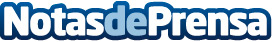 El beneficio de Abertis alcanza los 1.677 millones de euros, los mejores resultados de su historiaDatos de contacto:Nota de prensa publicada en: https://www.notasdeprensa.es/el-beneficio-de-abertis-alcanza-los-1-677 Categorias: Construcción y Materiales http://www.notasdeprensa.es